Консультация для родителей«Безопасность на водоемах в весенний период»Уважаемые родители!Обращаемся с призывом принять максимальные меры для предотвращения несчастных случаев с детьми на водоемах в весенний период!С наступлением весны и повышения температуры воздуха активно тает ледяной покров водоемов.Чтобы избежать несчастных случаев на водоемах, не пренебрегайте основными правилами безопасного поведения на льду.ПОМНИТЕ!Быстрее всего процесс распада льда происходит у берегов.Весенний лед, покрытый снегом, быстро превращается в рыхлую массу.В период весеннего паводка запрещается:• переправляться через реку или водоем;• подходить близко к реке в местах затора льда,• стоять на обрывистом берегу, подвергающемуся разливу и обвалу;• собираться на мостиках, плотинах и запрудах;• приближаться к ледяным заторам,• отталкивать льдины от берегов,• измерять глубину реки или любого водоема,• ходить по льдинам и кататься на них.Не выходите на лед, если нет уверенности в его прочности.Наибольшую опасность весенний паводок представляет для детей. Оставаясь без присмотра родителей и старших, не зная мер безопасности, так как чувство опасности у ребенка слабее любопытства, играют они на обрывистом берегу, а иногда катаются на льдинах водоема. Такая беспечность порой кончается трагически. Весной нужно усилить контроль  за детьми, где они играют.РОДИТЕЛИ!Не допускайте детей к водоемам без надзора взрослых; предупредите их об опасности нахождения на льду при вскрытии реки.Расскажите детям о правилах поведения в период паводка, запрещайте им шалить у воды, пресекайте лихачество. Оторванная льдина, холодная вода, быстрое течение грозят гибелью.Помните, что в период паводка, даже при незначительном ледоходе, несчастные случаи чаще всего происходят с детьми.Разъясните детям меры предосторожности в период ледохода и весеннего паводкаЧто делать если Вы провалились в холодную воду: необходимо в первую очередь найти точку опоры и перетерпеть первые неприятные ощущения от холодной воды.Никаких резких движений, подавите в себе внутреннюю панику, придав телу горизонтальное положение по направлению течения, попытайтесь осторожно налечь грудью на край льда и забросить одну, а потом и другую ногу на лед, если лед выдержал, перекатываясь, медленно ползите к берегу.Не пытайтесь выбраться на заведомо тонкий лед: даже выбравшись на него, вы все равно провалитесь снова.Осторожно проламывая его, продвигайтесь к берегу или к толстому льду.Двигайтесь в ту сторону – откуда пришли, ведь лед здесь уже проверен на прочность.Выбравшись на берег или на лед, снимите с себя всю одежду, максимально отожмите и наденьте на тело. Делайте согревающие движения.Будьте осторожны во время весеннего паводка и ледохода. Не подвергайте свою жизнь опасности!Уважаемые родители!Проведите с детьми беседы об опасностях, которые подстерегают их на весеннем льду. Воспитывайте у них навыки безопасного поведения, демонстрируя на собственном примере осторожность и соблюдение мер безопасности. Помните, эти минуты измеряются ценою жизни. А чтобы нежданное мгновение не стало началом большой беды, нужно давать детям четкие знания и умения, как действовать в той или иной ситуации.Также не оставайтесь равнодушными, если увидели другого ребенка в опасности.Несмотря на эпидемиологическую обстановку в регионе, в период самоизоляции на территории Иркутской области было зарегистрировано первое происшествие, повлекшее гибель ребенка на водном объекте.Помните, что жизнь наших детей зависит от нас самих!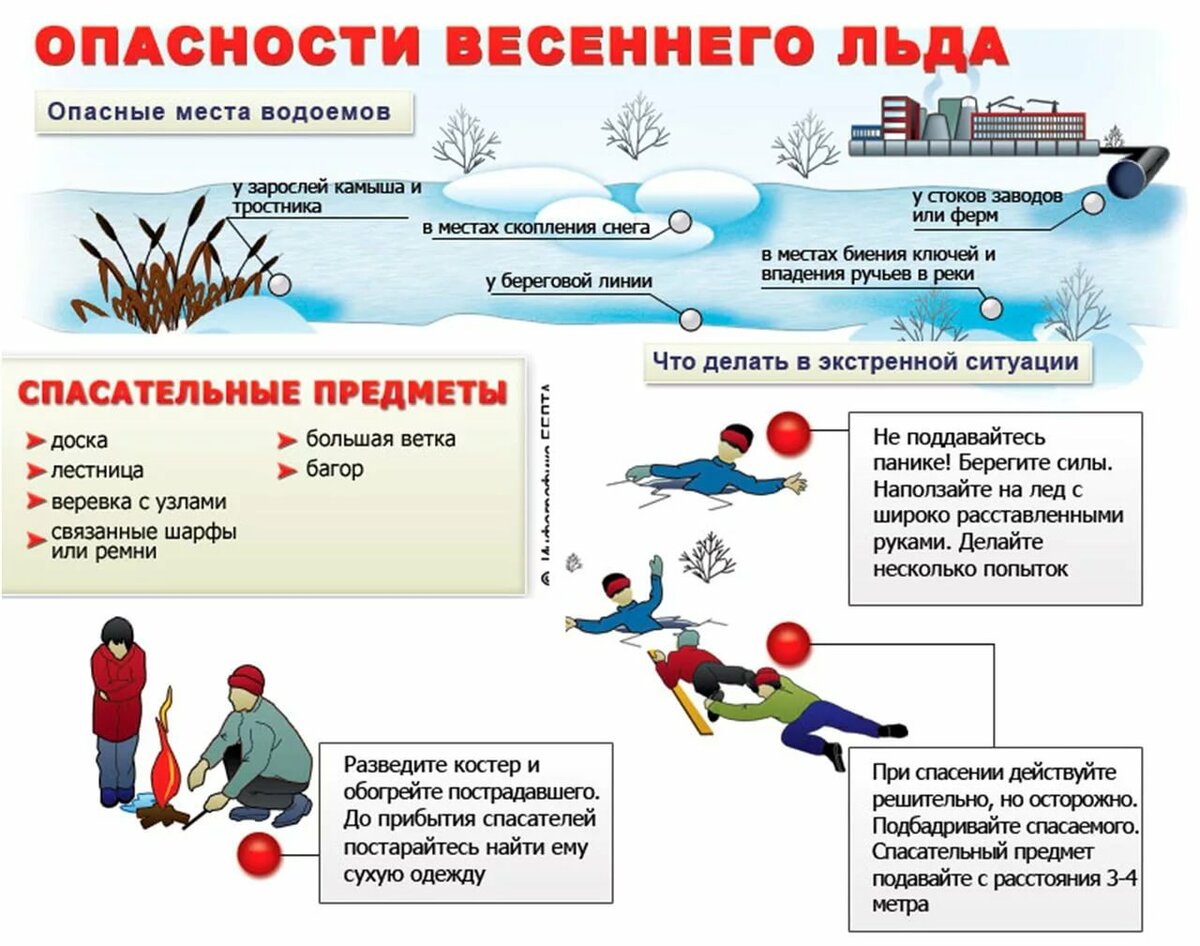 